Curriculum Vitae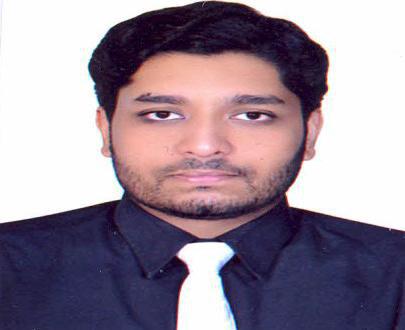 MUNEEB MS Construction Management, United Kingdom.Email: muneeb.382661@2freemail.com 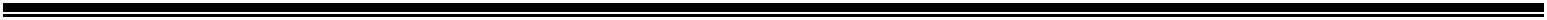 OBJECTIVE:To build my career in the field of Construction in an excellent organization with the team of brilliant individuals, where my knowledge and expertise can be utilized.Also I get a chance to enrich my skills in this challenging arena so that my experience becomes worthy.WORK EXPERIENCE:Dutco Balfour Beatty, Dubai, U.A.E.	(2014- till date)Job Title: Civil EngineerProjects Executed:Service Tunnel - Fountain View Development.Dubai Trolley – Downtown Dubai near Dubai Mall.Roads and Infrastructure development for Downtown Dubai.Installation of Polished TSE Supply network and other activities across Downtown Dubai.Installation of 11Kv DEWA cables across Boulevard Road.Responsibilities:Site Management.Monitoring work progress.Solving problems arising during construction.Resource and manpower Management.Preparing daily progress reports and 2 week look-ahead programs.Getting approvals from authorities like Dubai municipality, DEWA, RTA, Etisalat and DU.Preparing drawings.Attending meetings organised by client and consultants.Managing different sub-contractors.Abiding with Health and Safety regulationsJob Title: Project CoordinatorResponsibilities:Construction of Residential buildings and apartments.ACHIEVEMENTS:Completed Institution of Occupational Safety and Health (I.O.S.H.)Scored 7 Bands in International English Language Testing System (I.E.L.T.S)COMPUTER SKILLS:MS Office, PRIMAVERA (P6), Auto CadSTRENGTHS:Excellent communication skillsAbility to work in pressureTeam playerGood Leadership skillsProactive & Self motivatedPERSONAL DETAILSDECLARATION:I hereby declare that above details are correct as per my knowledge.ACADEMIC PROFILE:ACADEMIC PROFILE:Masters in Construction ManagementMasters in Construction Management(2008-2010)University of Salford, Manchester, United KingdomUniversity of Salford, Manchester, United KingdomB Tech Civil EngineeringB Tech Civil Engineering(2004-2008)Jawaharlal Nehru Technological University, IndiaJawaharlal Nehru Technological University, IndiaCity Heights Construction, India(2010 - 2014)Date & Place of Birth:08 Nov 1986, Al- ain, United Arab Emirates.Nationality:IndianGender:MaleReligion:IslamMarital Status:MarriedDriving License:U.A.E.Languages Known:English, Hindi, Urdu and basic Arabic